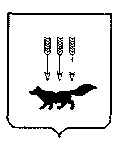 ПОСТАНОВЛЕНИЕАДМИНИСТРАЦИИ городского округа САРАНСКот   «    21  »    февраля     2018 г.                                                   			№ _______Об утверждении документации по планировке территории (проект планировки территории, проект межевания территории) земельного участка с кадастровым номером 13:23:0914110:40, расположенного в районе ул. Фурманова  г. Саранска 	В  соответствии с Федеральным законом от 6 октября 2003 года  № 131-ФЗ                «Об общих принципах организации местного самоуправления в Российской Федерации»,  статьями 45, 46 Градостроительного кодекса Российской Федерации, постановлением  Администрации городского округа Саранск от 12 декабря                  2016 года  № 3424  «О подготовке  документации по планировке территории (проект планировки территории, проект межевания территории) земельного участка с кадастровым номером 13:23:0914110:40, расположенного в районе ул. Фурманова                     г. Саранска»,  с учетом протокола  публичных  слушаний  по планировке территории                  (проект планировки территории, проект межевания территории), проведенных                  16 января 2018 года, заключения о результатах публичных слушаний по вопросу разработки документации по планировке территории (проект планировки территории, проект межевания территории), опубликованного 5 февраля 2018 года,                             иных прилагаемых документов Администрация городского округа Саранск                                      п о с т а н о в л я е т: 1. Утвердить документацию по планировке территории (проект планировки территории, проект межевания территории) земельного участка с кадастровым номером 13:23:0914110:40, расположенного в районе ул. Фурманова г. Саранска, согласно приложению к настоящему постановлению (заказчик – ЗАО «Мордовский бекон»).2. Контроль за исполнением настоящего постановления возложить                               на Заместителя Главы городского округа Саранск – Директора Департамента перспективного развития Администрации городского округа Саранск.       	3. Настоящее постановление вступает в силу со дня его официального опубликования.  Глава  городского округа Саранск				                                 П. Н. Тултаев				     Приложение  к постановлению Администрации городского округа Саранск от «___»_______2018 г. № ______Состав документации по планировке территории документации (проект планировки территории, проект межевания территории) земельного участка с кадастровым номером 13:23:0914110:40, расположенного в районе                             ул. Фурманова  г. Саранска№п/пНаименование документа1.Пояснительная записка2.Графическая часть2.1.Основная часть проекта планировки территории:2.1.1.Чертеж планировки территории М 1:10002.1.2.Разбивочный чертеж красных линий М 1:10002.2.Материалы по обоснования проекта планировки  территории:2.2.1.Фрагмент карты планировочной структуры территории городского округа Саранск с отображением границ элементов планировочной структуры (по материалам генерального плана г.о. Саранск, 2014 г.) М 1:100002.2.2.Результаты инженерных изысканий М 1:10002.2.3.Схема организации движения транспорта (включая транспорт общего  пользования) и пешеходов М 1:10002.2.4.Схема границ зон с особыми условиями использования территории                М 1:10002.2.5.Схема вертикальной планировки, инженерной подготовки  и инженерной защиты территории М 1:10002.2.6.Схема планируемых инженерных коммуникаций М 1:10002.2.7.Схема очередности планируемого развития территории М 1:10002.3.Основная часть проекта межевания территории:2.3.1.Чертеж  межевания территории М 1:10002.3.2.Разбивочный  чертеж красных линий  М 1:10002.4.Материалы по обоснования проекта межевания территории:2.4.1.Чертеж границ существующих земельных участков. Чертеж местоположения существующих объектов капитального строительства  М 1:10002.4.2.Схема границ зон с особыми условиями использования территории  М 1:1000